Муниципальное бюджетное дошкольное образовательное учреждение детский сад № 49 Белоснежка» общеразвивающего вида с приоритетным осуществлением деятельности по художественно – эстетическому развитию детей второй категории пос. Каяльский  ОТЧЁТ О ПРОВЕДЕНИИ ПРАЗДНИКА, ПОСВЯЩЕННОГО ДНЮ ЗАЩИТЫ ДЕТЕЙВ МБДОУ № 49 «БЕЛОСНЕЖКА»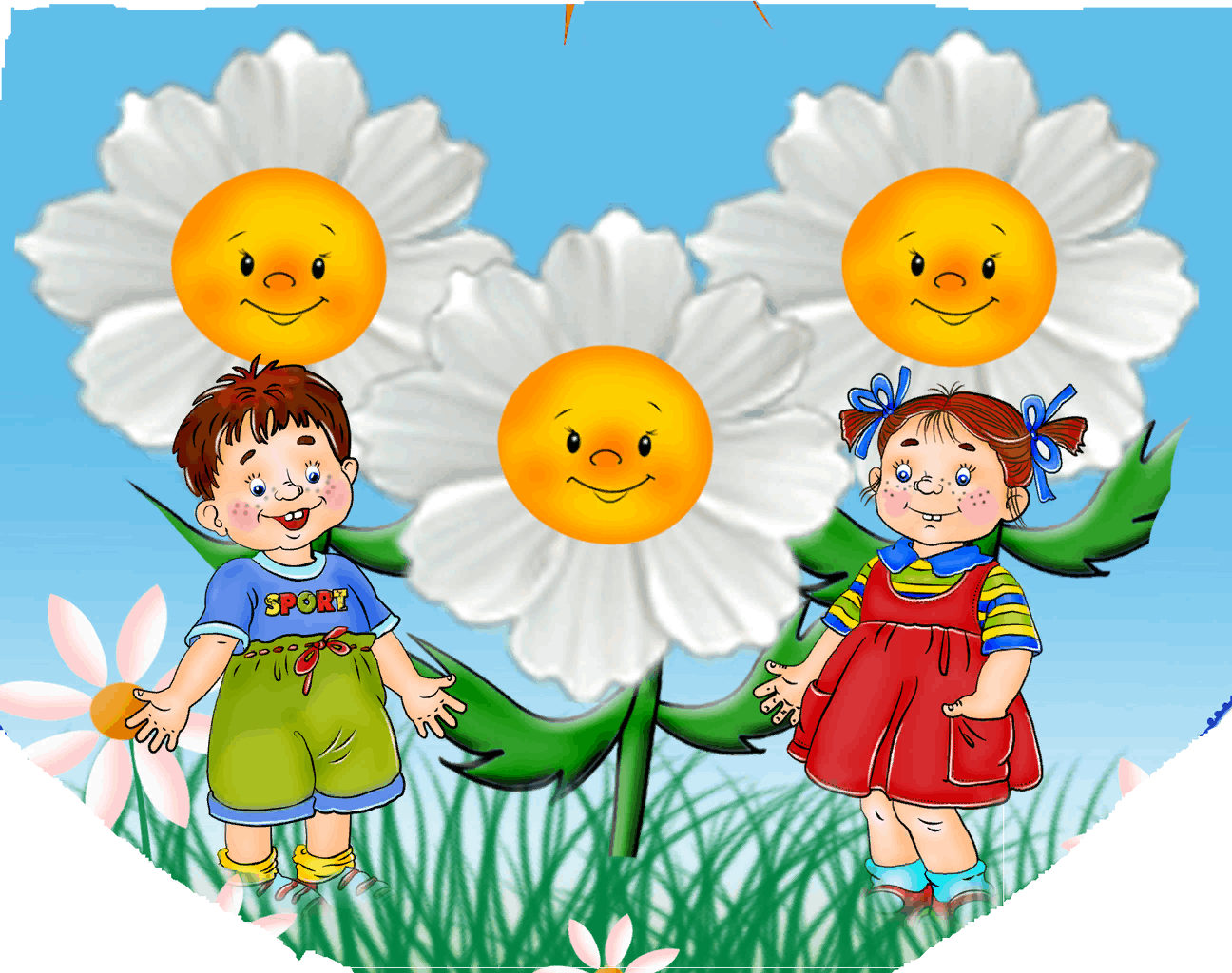 п.Каяльский2022 годОТЧЁТ О ПРОВЕДЕНИИ ПРАЗДНИКА, ПОСВЯЩЕННОГО ДНЮ ЗАЩИТЫ ДЕТЕЙВ МБДОУ № 49 «БЕЛОСНЕЖКА»    Лето – самое любимое время для всех детей на нашей планете. Это весёлый отдых, походы на природу, купание в реке и много разных развлечений и приключений. Одним словом – пора каникул.   Дети с нетерпением ждут начала каникул.    Дети – самое ценное, что есть у нас, поэтому так важно заботиться о них, делать их жизнь лучше. Улыбка ребёнка – самая большая благодарность родителям.   В первый день лета отмечается международный праздник – День защиты детей. Это не только весёлый и радостный праздник для детей, но ещё также   напоминание родителям о том, что наши дети нуждаются в любви и постоянной заботе и защите.
   Для детей в этот день в МБДОУ № 49 была подготовлена праздничная программа с участием Лета и Вредины.  Необычные эстафеты, загадки, песни о лете и каникулах, поднимали настроение  детям. 
   Радостно, звонко, тепло и красочно прошёл  главный праздник детства – День защиты детей в нашем детском саду. Все педагоги старались сделать так, чтобы этот праздник надолго запомнился детям. Мы постарались в этот день создать праздничную атмосферу и порадовать детей  весёлыми играми, песнями, плясками.       Ребята с большим удовольствием играли, участвовали во всех конкурсах. В процессе праздника дети вместе с Летом и Врединой вспомнили правила дорожного движения. Ребята блистательно справились со всеми заданиями, показав свою эрудицию и смекалку. В конце праздника Лето всех угостило сладкой и ароматной клубникой.  А Вредина, превратившаяся в Веселушку,  подарила мелки для рисования на асфальте. Праздник получился шумным и веселым.
Было много улыбок и хорошего настроения, и, конечно же, незабываемых впечатлений. Этот замечательный, весёлый праздник останется надолго в памяти у ребят. Все получили массу впечатлений.Пусть у всех детей планеты детство будет сказочным.
Чтоб любовь, игрушки были и любые сладости.
Чтобы звонко вы смеялись солнышку лучистому.
Чтоб всегда над вами было небо только чистое!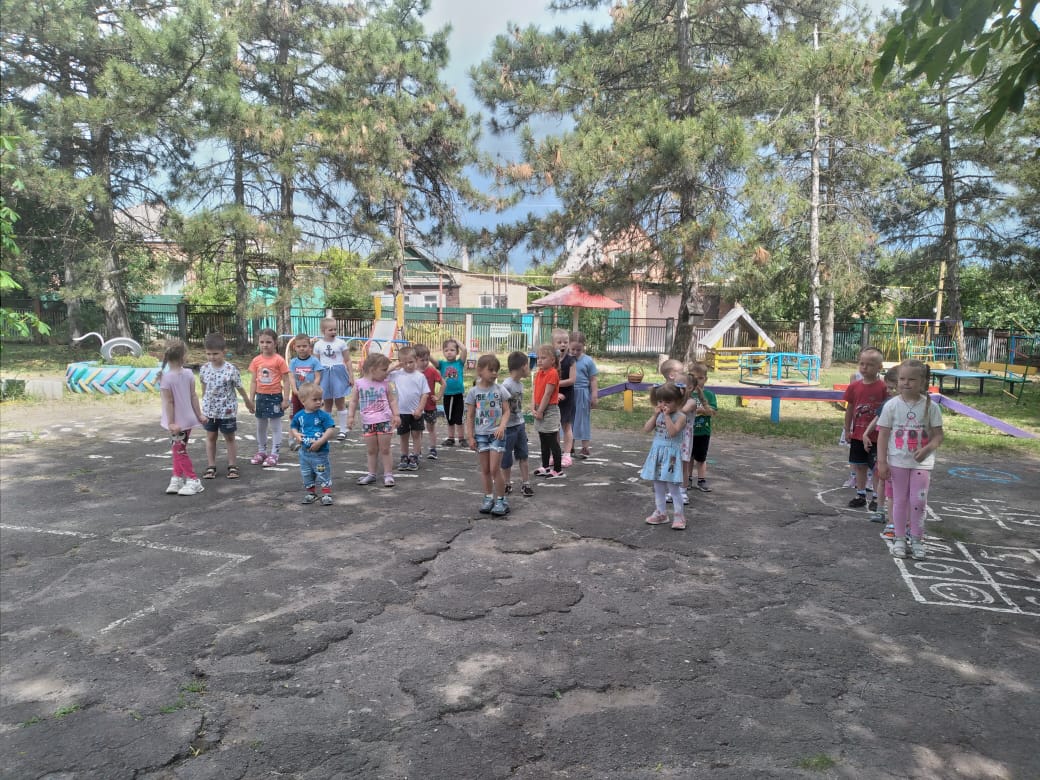 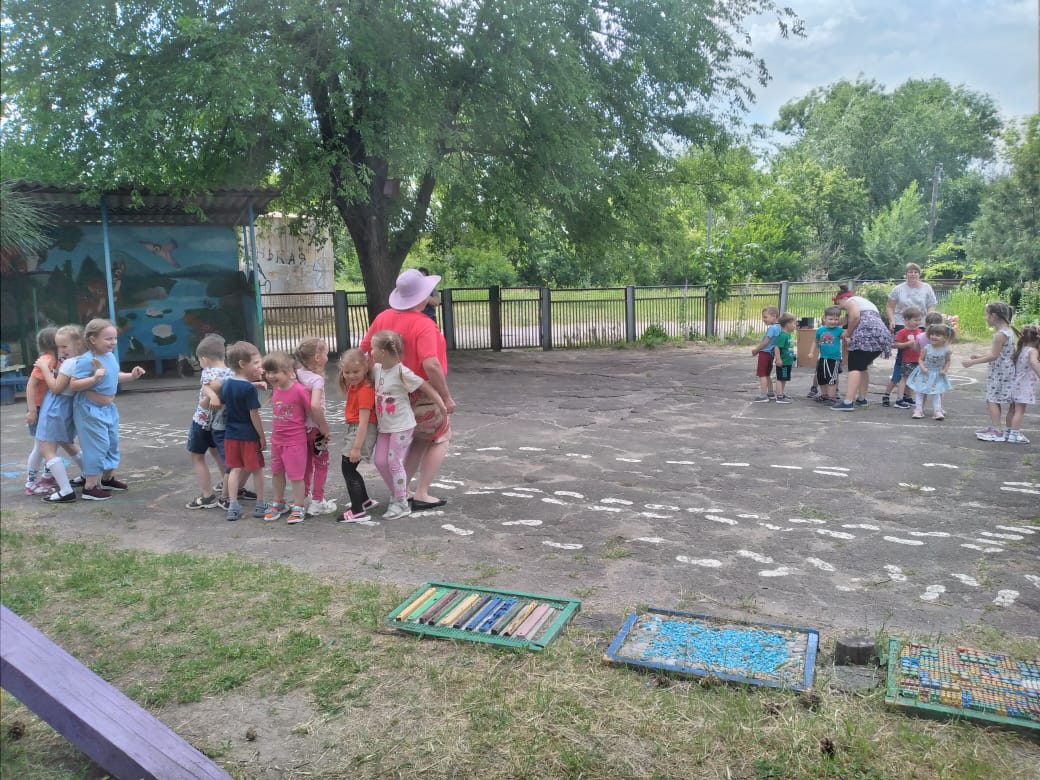 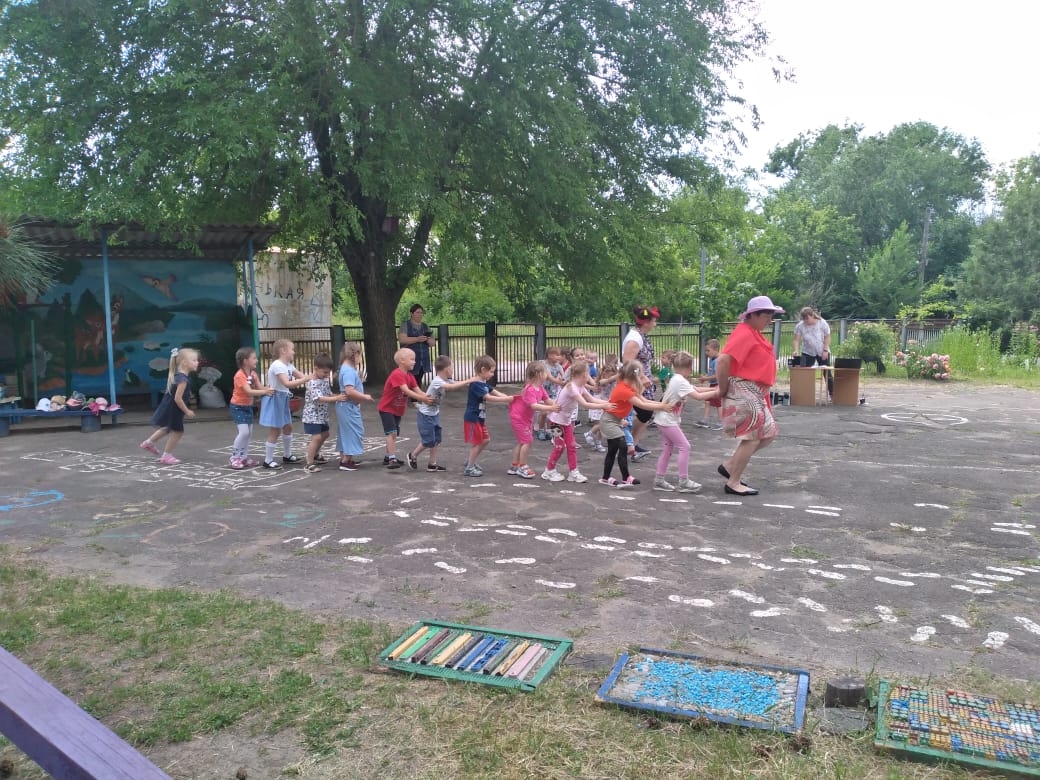 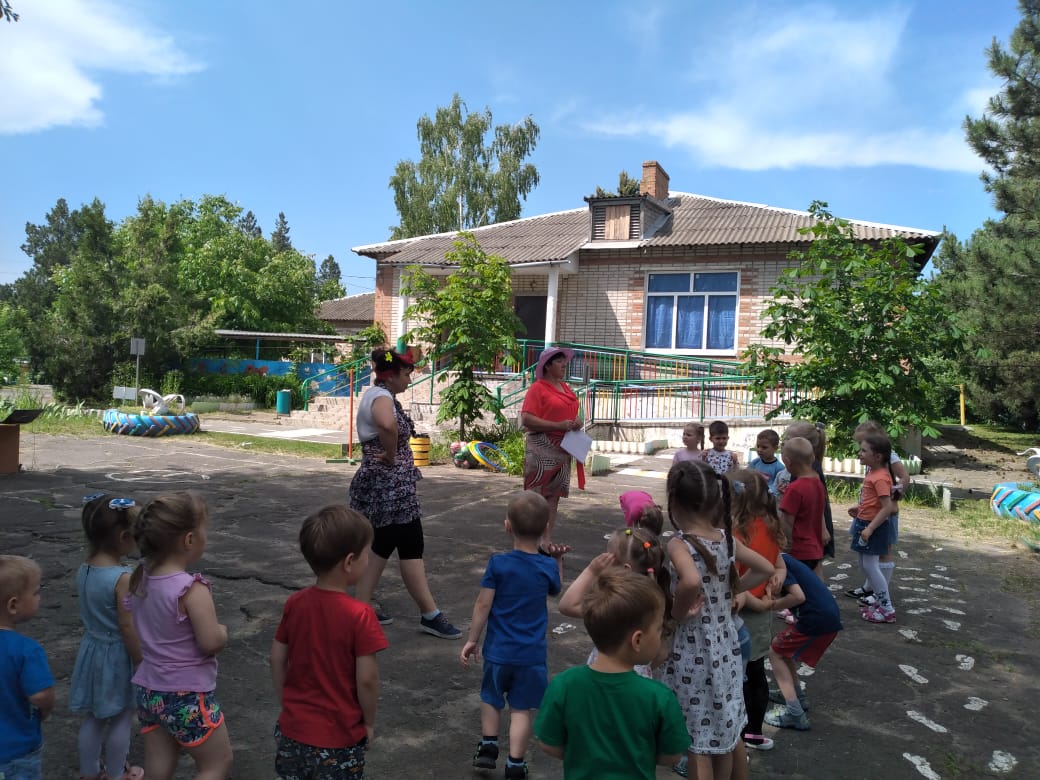 